от 24 декабря 2019 года										№ 1546О внесении изменений в постановление администрации городского округа город Шахунья Нижегородской области от 20.08.2018 № 1138 «Об утверждении административного регламента по предоставлению муниципальной услуги «Предоставление информации об образовательных программах и учебных планах, рабочих программах учебных курсов, предметов, дисциплин (модулей), календарных учебных графиках образовательных организаций городского округа город Шахунья Нижегородской области»Администрация    городского    округа   город   Шахунья   Нижегородской  области п о с т а н о в л я е т:1. В постановление администрации городского округа город Шахунья Нижегородской области от 20.08.2018 № 1138 «Об утверждении административного регламента по предоставлению муниципальной услуги «Предоставление информации об образовательных программах и учебных планах, рабочих программах учебных курсов, предметов, дисциплин (модулей), календарных учебных графиках образовательных организаций городского округа город Шахунья  Нижегородской области» (с изменениями от 25.10.2018 № 1400, от 15.10.2019 № 1138) внести изменения, изложив строки 12 и 19 приложения № 1 к административному регламенту в новой редакции, согласно приложению к настоящему постановлению.2. Начальнику общего отдела администрации городского округа город Шахунья обеспечить размещение настоящего постановления в газете «Знамя труда» и на официальном сайте администрации городского округа город Шахунья Нижегородской области.3.	Настоящее постановление вступает в силу со дня официального опубликования. Глава местного самоуправлениягородского округа город Шахунья							 Р.В. КошелевПриложение кпостановлению администрациигородского округа город ШахуньяНижегородской областиот 24.12.2019г. № 1546СВЕДЕНИЯ О МЕСТОНАХОЖДЕНИИ, КОНТАКТНЫХ ТЕЛЕФОНАХ (ТЕЛЕФОНАХ ДЛЯ СПРАВОК) МУНИЦИПАЛЬНЫХ БЮДЖЕТНЫХ ОБРАЗОВАТЕЛЬНЫХ УЧРЕЖДЕНИЙ (НАИМЕНОВАНИЕ УЧРЕЖДЕНИЯ, ПОЧТОВЫЙ АДРЕС, ИНТЕРНЕТ-САЙТ, ТЕЛЕФОН/ФАКС, E-MAIL)___________________________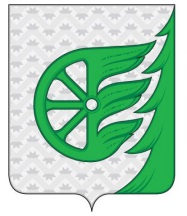 Администрация городского округа город ШахуньяНижегородской областиП О С Т А Н О В Л Е Н И Е12.Муниципальное бюджетное дошкольное образовательное учреждение детский сад № 5 «Теремок» комбинированного вида606910,Нижегородская область, город Шахунья, улица Коминтерна, дом 42 «а»ЗаведующийБровкина Татьяна Сергеевна          2-64-14Teremok5-86 @yandex.ru19.Муниципальное бюджетное общеобразовательное учреждение Лужайская основная общеобразовательная школа 606910,Нижегородская область, город Шахунья, поселок  Лужайки, улица Школьная, дом 1аДиректор Яровиков Андрей Витальевич   38-1-78moulugshkola@yandex.ru